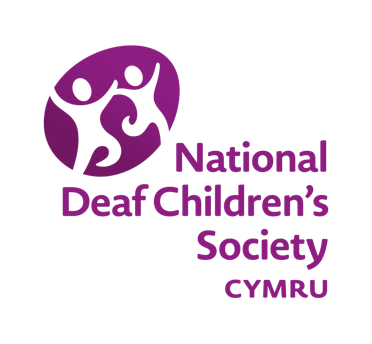 RESOURCE 7.5 
SEFYLLFAOEDD CYMORTH
A CHYLLID  Sefyllfaoedd prentisiaeth Sefyllfaoedd Prifysgol
SEFYLLFAOEDD CYFLOGAETHSefyllfa 1
Mae eich hyfforddwr prentisiaeth yn dangos tasg i bawb. Pan mae’n siarad mae’n edrych i ffwrdd ac felly dydych chi ddim yn gallu clywed pob peth mae’n ei ddweud. Mae’r bobl eraill yn y grŵp yn gofyn cwestiynau i’r hyfforddwr ond dydych chi ddim wedi clywed popeth maen nhw, a’r hyfforddwr, wedi ei ddweud. Beth ydych chi’n 
ei wneud?Sefyllfa 2
Mae’r hyfforddwr yn gofyn i chi ddangos y dasg mae e newydd ei wneud. 
Beth ydych chi’n ei wneud?Sefyllfa 3
Rydych chi’n gweithio mewn swyddfa fel rhan o’ch prentisiaeth ac rydych chi’n mewn cyfarfod. Mae’ch cyd-weithwyr yn siarad ar draws ei gilydd. Dydy rhai ohonyn nhw ddim yn siarad yn eglur iawn ac felly mae’n anodd eu clywed nhw. Beth ydych chi’n ei wneud?Sefyllfa 4
Ar ddechrau’r brentisiaeth mae’n rhaid i chi wylio fideo am reolau iechyd a diogelwch yn y swyddfa – does dim is-deitlau ar y fideo ac mae’n rhaid i chi wneud prawf bach ar y diwedd i ddangos eich bod chi wedi deall y fideo. Beth ydych 
chi’n ei wneud?Sefyllfa 1
Rydych chi’n mewn darlith ac mae’r tiwtor yn dangos cyflwyniad PowerPoint. Dydych chi ddim yn gallu clywed yr hyn mae’n ei ddweud ac wedi drysu ynglŷn â’r hyn mae’n siarad amdano. Beth ydych chi’n ei wneud?Sefyllfa 2
Mae’r ddarlith yn dechrau ac mae yna berson tal iawn yn eistedd o’ch blaen chi.
Beth ydych chi’n ei wneud?Sefyllfa 3
Mae’r darlithydd yn dangos fideo ond does dim is-deitlau. Beth ydych chi’n 
ei wneud?Sefyllfa 4
Mae’r Cynghorydd Anabledd yn eich prifysgol wedi dweud wrthoch chi fod dim hawl gennych chi i unrhyw gymorth. Beth ydych chi’n ei wneud? Pa fath o help gallwch chi gael gyda’r sefyllfa hon?Sefyllfa 1Rydych chi’n mynd i gyfarfod yn y gwaith ac wedi trefnu dehonglydd o flaen llaw. Ond, ychydig cyn i’r cyfarfod ddechrau, mae’r dehonglydd yn canslo. 
Beth ydych chi’n ei wneud?Sefyllfa 2
Mae gennych chi reolwr newydd sydd ddim yn deall unrhyw beth am fyddardod nac am eich anghenion neu’r cymorth y mae gennych chi’r hawl iddo. 
Beth ydych chi’n ei wneud?Sefyllfa 3
Rydych chi wedi derbyn gwahoddiad i gynhadledd fel rhan o’ch swydd – bydd y digwyddiad yn un eithaf mawr gyda lot o wahanol siaradwyr a chyflwyniadau PowerPoint trwy gydol y dydd. Beth ydych chi’n ei wneud?Sefyllfa 4
Mae cyd-weithiwr (sydd ddim yn eich adnabod chi’n dda iawn) wedi eich gwahodd i gyfarfod sy’n para am dair awr ar fyr rybudd, a dydyn nhw ddim 
wedi anfon agenda gyda’r gwahoddiad. Beth ydych chi’n ei wneud?